ISP MEETING AGENDA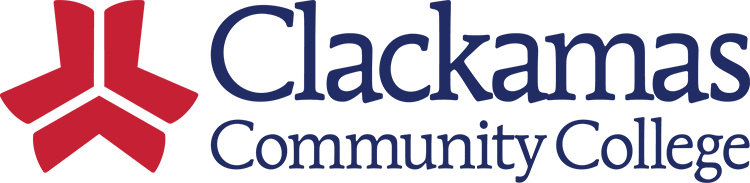 Date: October 22, 2021 | Time: 8:00am-9:30am | Location: Zoom | Recorder: Beth HodgkinsonRemaining Standards—in approval date order 2016 -2017:Feb. 19, 2016	ISP 170 Textbook & Instructional Materials Adoption StandardFeb. 24, 2016	ISP 350 Credit Hour Policy StandardMay 27, 2016	ISP 471 Courses that Can be Repeated for Degree CompletionAug. 3, 2016	ISP 480 Academic StandingOct. 14, 2016	ISP 391 Credit for Variable Credit Classes (formerly Variable Credit)Oct. 14, 2016	ISP 460 Underage Enrollment – Students Under 18Oct. 14, 2016	ISP 461 Registration and Transcript Restrictions Oct. 14, 2016	ISP 470 Course Substitution or WaiverOct 28, 2016	ISP 180 Continuing Education Units (CEUs)Feb. 14, 2017	ISP 370 Advanced College Credit (ACC) Feb. 24, 2017	ISP 290 Educational ProgressFeb. 24, 2017	ISP 374 Dantes Subject Standardized Tests (DSST)Mar. 24, 2017	ISP 490 Catalog Designation for Graduation Requirements        COMMITMENTS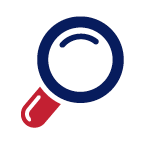         COMMITMENTS        COMMITMENTS        COMMITMENTS        COMMITMENTS        COMMITMENTS        COMMITMENTS        COMMITMENTS       Date     Who  What  What  What  WhatCommitted ToWhen10-8-21JenniferARC Information for Associate Faculty Members ARC Information for Associate Faculty Members ARC Information for Associate Faculty Members ARC Information for Associate Faculty Members Leslie10-8-21SueISP Information for Associate Faculty Members ISP Information for Associate Faculty Members ISP Information for Associate Faculty Members ISP Information for Associate Faculty Members Leslie10-8-21BethLink to the Institutional and Student Services Policies and Procedures site.Link to the Institutional and Student Services Policies and Procedures site.Link to the Institutional and Student Services Policies and Procedures site.Link to the Institutional and Student Services Policies and Procedures site.ISP CommitteeOctober 18, 2021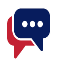          TOPIC/ITEM         TOPIC/ITEM         TOPIC/ITEMFacilitatorTimeKey Points Provide 50 words or less on expected outcomeKey Points Provide 50 words or less on expected outcomeKey Points Provide 50 words or less on expected outcomeWelcome and IntroductionsWelcome and IntroductionsWelcome and IntroductionsSue5 minReminder for Sue: Record Meeting, Turn on Live Transcript, Share Land AcknowledgementReminder for Sue: Record Meeting, Turn on Live Transcript, Share Land AcknowledgementReminder for Sue: Record Meeting, Turn on Live Transcript, Share Land AcknowledgementReview CommitmentsReview CommitmentsReview CommitmentsSue5 minCollege Council FeedbackCollege Council FeedbackCollege Council FeedbackSue5 minISP 190 Academic Honesty – 1st ReadISP 190 Academic Honesty – 1st ReadISP 190 Academic Honesty – 1st ReadPresidents’ Council FeedbackPresidents’ Council FeedbackPresidents’ Council FeedbackSue5 minISP 170 Textbook and Instructional Materials Adoption ISP 170 Textbook and Instructional Materials Adoption ISP 170 Textbook and Instructional Materials Adoption ARC Liaison Report ARC Liaison Report ARC Liaison Report Chris/Jennifer5 minUpdateUpdateUpdateNew ItemsNew ItemsNew ItemsSue10 minStandards to Be Reviewed – Every Five YearsOtherStandards to Be Reviewed – Every Five YearsOtherStandards to Be Reviewed – Every Five YearsOther         FUTURE AGENDA ITEMS FOR MEETINGS--Committee’s Standards Review From Past Years With Progress Status: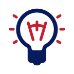          FUTURE AGENDA ITEMS FOR MEETINGS--Committee’s Standards Review From Past Years With Progress Status:         FUTURE AGENDA ITEMS FOR MEETINGS--Committee’s Standards Review From Past Years With Progress Status:         FUTURE AGENDA ITEMS FOR MEETINGS--Committee’s Standards Review From Past Years With Progress Status:         FUTURE AGENDA ITEMS FOR MEETINGS--Committee’s Standards Review From Past Years With Progress Status:Topic/ItemFacilitatorKey Points  Provide 50 words or less on expected outcomeKey Points  Provide 50 words or less on expected outcomeReport Back DateStudy AwayTory and JenTory and Jen will clarify language, use DEI Framework to review, and bring back for discussion.Tory and Jen will clarify language, use DEI Framework to review, and bring back for discussion.October ISP 460 Underage Enrollment - Students Under 18Chris and JenniferReview policy and procedure.  College needs technological way to enforce this policy.  Delay until winter or spring term.Review policy and procedure.  College needs technological way to enforce this policy.  Delay until winter or spring term.Winter or Spring TermMid-Year Check In on GoalsSueRevisit goals to see our progress.Revisit goals to see our progress.Late Winter Term       Upcoming Meeting Date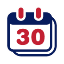 Start TimeEnd time		Location			Location	November 128:00am9:30amhttps://clackamas.zoom.us/j/4107104682https://clackamas.zoom.us/j/4107104682 MEMBERSJennifer Anderson, Tory Blackwell, Lars Campbell, Frank Corona, Ryan Davis, Patty DeTurk, Taylor Donnelly, Willie Fisher, Jackie Flowers, Sharron Furno, Sue Goff (Chair), Beth Hodgkinson (Recorder), Jason Kovac, Jen Miller, Melinda Nickas, Tracey Pantano-Rumsey, David Plotkin, Cynthia Risan, April Smith, Chris Sweet, Dru Urbassik, and Cathy Warner